Websites and apps for home learning Y5https://www.topmarks.co.uk/https://www.mathletics.com/uk/https://www.bbc.co.uk/bitesize/http://classroomsecrets.com/free-home-learning-packs/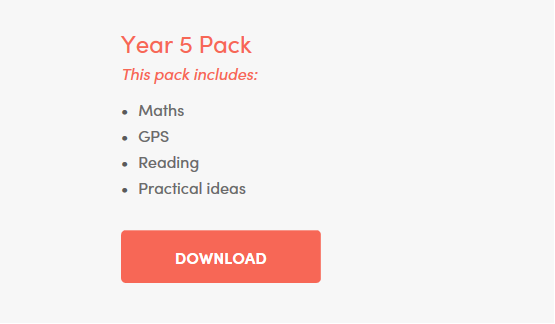 https://tpet.co.uk/latest-resources/https://www.tts-group.co.uk/home+learning+activities.htmlhttps://thereadingrealm.co.uk/2020/03/12/free-reading-realm-home-learning-pack-nature-and-animals/amp/?__twitter_impression=truehttp://www.twinkl.co.uk/offer      (Month free trial for parents and carers to access resources) The screen will come up with a register – people will need to click the ‘register now’ and then enter the following into ‘offer code’: UKTWINKLHELPS 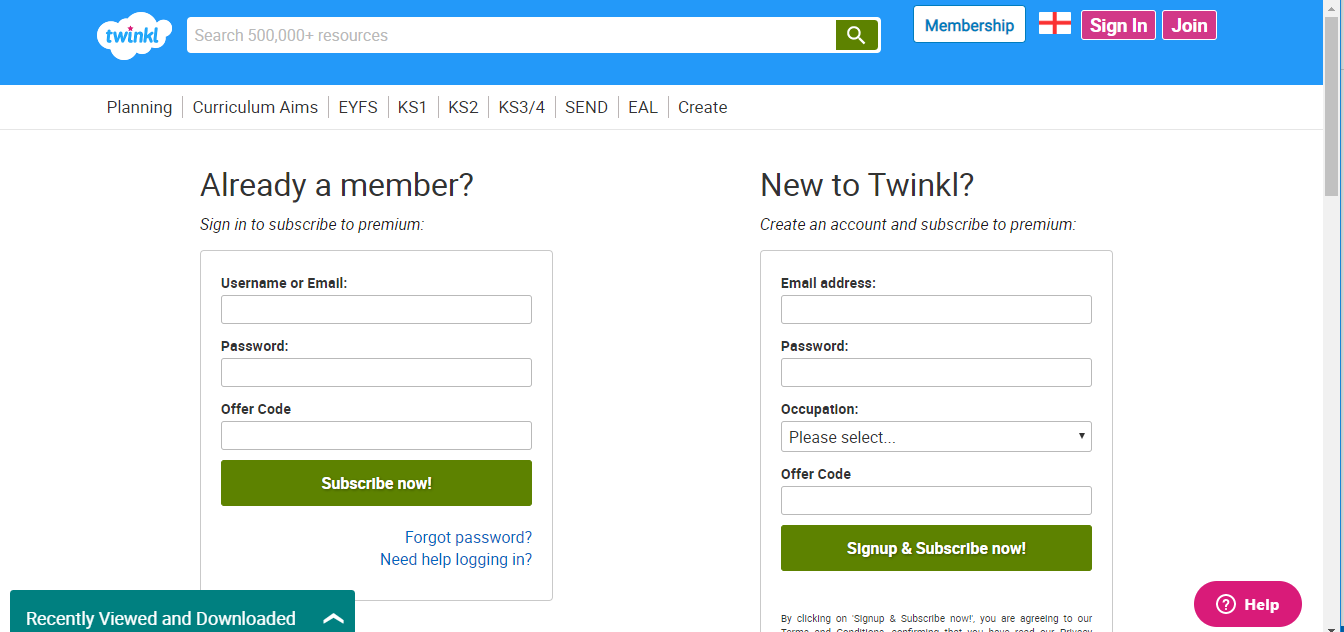 https://whiterosemaths.com/resources/https://thebookwhisper2.wixsite.com/mysite/post/free-resourceshttps://www.oxfordowl.co.uk/for-home/find-a-book/library-page/ - This has FREE books that the children can access There is always something your child can be doing! Reading (fiction, non-fiction, poetry, biographies, newspapers) Learn their Y5/6 spellings Revisit Y1-Y4 spellings – do they know these? Can they use them in sentences?Online quizzes and tests Story writing, diary writing, poetry or a report on a topic of their choice